COMUNE DI MERCATINO CONCA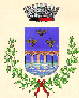 Provincia di Pesaro e UrbinoCap. 61013  -  P.I.  00359270410  -  C.F.  82001990413 -  tel.  970145/970516 -  Fax  970430 E-Mail comune.mercatino@provincia.ps.itAL SIG. SINDACO COMUNE DI MERCATINO CONCAOGGETTO: RICHIESTA CONCESSIONE LOCULI CIMITERIALI – CIMITERO CAPOLUOGOIl/La  sottoscritto/aVisto il Bando relativo alla concessione di loculi nel cimitero del capoluogo, con la presente formula richiesta di concessione di     n.______ loculo/i     ;Allo scopo, e al fine della formulazione della apposita graduatoria, il sottoscritto sotto la propria responsabilitàDICHIARADi aver preso visione e di accettare i criteri fissati dall’Amministrazione Comunale per la formulazione della graduatoria e di avere diritto al seguente punteggio (barrare la casella corrispondente al punteggio spettante):La concessione viene richiesta per:il sottoscrittoaltra persona indicata di seguitoConiuge/convivente richiedente un altro loculo:Nome  ____________________________________________________Cognome __________________________________________________Nato/a a  __________________________________ il _______________Mercatino Conca lì, ________________________________________________(Firma richiedente)Eventuali note:________________________________________________________________________________________________________________________________________________________________________________________________________________________________________________Si allega copia di documento di identità del richiedente. NOME_________________________________________________________________________COGNOME__________________________________________________________________________NATO/A   A… IL …__________________________________________________________________________RESIDENZA_________________________________________________________________________TELEFONO_________________________________________________________________________ETÀ COMPIUTA ALLA SCADENZA DEL PRESENTE BANDOPUNTEGGIODA ANNI 65 AD ANNI 6902DA ANNI 70 AD ANNI 7403DA ANNI 75 AD ANNI 8404OLTRE 8505